Муниципальное бюджетное общеобразовательное учреждение                                                                                 Суховская общеобразовательная школа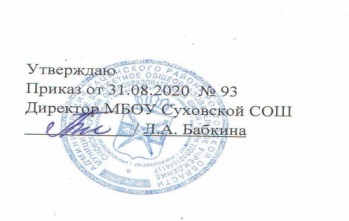 РАБОЧАЯ ПРОГРАММА                                                                                                             по литературному чтению в 1 классе                                                                                        учитель Чеботарева Лидия Александровна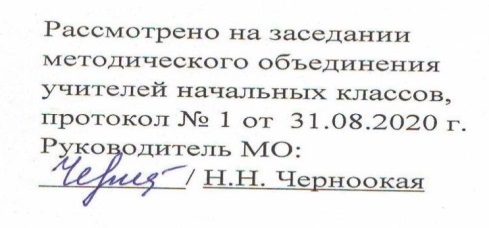 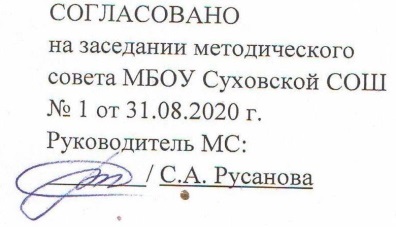 СОДЕРЖАНИЕТекущий контроль успеваемости по литературному чтению в первом классе проводится в целях:•	постоянного мониторинга учебных достижений обучающихся  в течение учебного года, в соответствии с требованиями соответствующего федерального государственного образовательного стандарта общего образования;•	определения уровня сформированности личностных, метапредметных, предметных результатов;•	определения направлений индивидуальной работы с обучающимися;•	оценки индивидуальных образовательных достижений обучающихся и динамики их роста в течение учебного года;•	 выявления индивидуально значимых и иных факторов (обстоятельств), способствующих или препятствующих достижению обучающимися планируемых образовательных результатов освоения соответствующей основной общеобразовательной программы.Формами текущего контроля являются:устный опрос;метапредметные диагностические работыТак как в первом классе исключается система балльного (отметочного) оценивания, успешность усвоения программ первоклассниками характеризуется качественной оценкой.В программу введены уроки регионального компонента, содержание упражнений и заданий и составляет  не менее 10%  от общего  материала.В течение учебного года возможна корректировка распределения часов по темам и изменение даты проведения уроков (в том числе контрольныхработ) с учетом хода усвоения учебного материала обучающимися или в связи с другими объективными причинами.Планируемые результаты освоения учебного предмета, курсаУ обучающихся будут сформированы:Личностные УУД- принимать новый статус «ученик», внутреннюю позицию школьника на уровне положительного отношения к школе, принимать образ «хорошего ученика»;проявлять интерес к новому учебному материалу-выполнять правила личной гигиены, безопасного поведения в школе, дома, на улице, в общественных местахпринимать новый статус «ученик», внутреннюю позицию школьника на уровне положительного отношения к школе, принимать образ «хорошего ученика»;проявлять интерес к новому учебному материалу-выполнять правила личной гигиены, безопасного поведения в школе, дома, на улице, в общественных местах;МЕТАПРЕДМЕТНЫЕ ПЛАНИРУЕМЫЕ РЕЗУЛЬТАТЫРегулятивные УУД:- организовывать свое рабочее место под руководством учителя;- принимать и сохранять учебную задачу,  адекватно воспринимать оценки учителя, товарищей;-вносить необходимые коррективы и действовать на основе результатов обсуждения.Познавательные УУД:- ориентироваться в учебниках (система обозначений, содержание);- понимать информацию, представленную в виде рисунков, схем.- пользоваться моделями предложений, звуковыми схемами слов, приведенными в учебниках,КоммуникативныеУУД:- вступать в  диалог (отвечать на вопросы, задавать вопросы, уточнять непонятное).- сотрудничать с товарищами при выполнении заданий в паре: устанавливать и соблюдать очерёдность действий, корректно сообщать товарищу об ошибках;- участвовать в коллективном обсуждении учебной проблемы;- принимать другое мнение и позицию, формулировать собственное мнение и позицию.Работа с текстом.В результате изучения всех без исключения учебных предметов при получении  начального общего образования обучающиеся приобретут первичные навыки работы с содержащейся в текстах информацией в процессе чтения соответствующих возрасту литературных, учебных, научнопознавательных текстов, инструкций.Ученики научатся осознанно читать тексты с целью удовлетворения познавательного интереса, освоения и использования информации. овладеют элементарными навыками чтения информации, представленной в наглядно-символической форме, приобретут опыт работы с текстами, содержащими рисунки, таблицы, диаграммы, схемы.У учеников  будут развиты такие читательские действия, как поиск информации, выделение нужной для решения практической или учебной задачи информации, систематизация, сопоставление, анализ и обобщение имеющихся в тексте идей и информации, их интерпретация и преобразование. Обучающиеся смогут использовать полученную из разного вида текстов информацию для установления несложных причинно-следственных связей и зависимостей, объяснения, обоснования утверждений, а также принятия решений в простых учебных и практических ситуациях.Выпускники получат возможность научиться самостоятельно организовывать поиск информации. Они приобретут первичный опыт критического отношения к получаемой информации, сопоставления ее с информацией из других источников и имеющимся жизненным опытом.Работа с текстом: поиск информации и понимание прочитанного.Обучающийся  научится:определять тему и главную мысль текста;делить тексты на смысловые части, составлять план текста;сравнивать между собой объекты, описанные в тексте, выделяя 2—3 существенных признака;использовать различные виды чтения: ознакомительное, изучающее, поисковое, выбирать нужный вид чтения в соответствии с целью чтения;ориентироваться в соответствующих возрасту словарях и справочниках.Работа с текстом: преобразование и интерпретация информации.Обучающийся научится:соотносить факты с общей идеей текста, устанавливать простые связи, не показанные в тексте напрямую;формулировать несложные выводы, основываясь на тексте; .Работа с текстом: оценка информации. Обучающийся научится:высказывать оценочные суждения и свою точку зрения о прочитанном тексте;Формирование ИКТ компетентности обучающихся .В результате изучения всех без исключения предметов на уровне начального общего образования начинается формирование навыков, необходимых для жизни и работы в современном высокотехнологичном обществе. Обучающиеся приобретут опыт работы с информационными объектами, в которых объединяются текст, наглядно-графические изображения, цифровые данные, неподвижные и движущиеся изображения, звук, ссылки и базы данных и которые могут передаваться как устно, так и с помощью телекоммуникационных технологий или размещаться в Интернете.Обучающиеся познакомятся с различными средствами информационно-коммуникационных технологий (ИКТ), освоят общие безопасные и эргономичные принципы работы с ними; осознают возможности различных средств ИКТ для использования в обучении, развития собственной познавательной деятельности и общей культуры.. Знакомство со средствами ИКТ, гигиена работы с компьютером.Ученик научится:-использовать безопасные для органов зрения, нервной системы, опорнодвигательного аппарата эргономичные приемы работы с компьютером и другими средствами ИКТ; выполнять компенсирующие физические упражнения (минизарядку);Технология ввода информации в компьютер: ввод текста, запись звука, изображения, цифровых данных. Обучающийся научится:-рисовать (создавать простые изображения)на графическом планшете;ПРЕДМЕТНЫЕ ПЛАНИРУЕМЫЕ РЕЗУЛЬТАТЫ                                                        Содержание учебного предметаДобукварный период (14 часов)Речь (устная и письменная) - общее представление.Предложение и слово. Членение речи на предложения, предложения на слова, слова на слоги с использованием графических схем.Слог, ударение. Деление слов на слоги; ударение в словах (выделение голосом, длительное и более сильное произнесение одного из слогов в слове), определение количества слогов в слове.Звуки и буквы. Представление о звуке, различение на слух и при произношении гласных и согласных (твердых и мягких, глухих и звонких) звуков: отсутствие или наличие преграды в полости рта, наличие или отсутствие голоса, слогообразующая роль гласных.Выделение в словах отдельных звуков (гласных и согласных), слого-звуковой анализ слов (установление количества звуков в слове, их характера, последовательности), выделение ударных слогов, соотнесение слышимого и произносимого слова со схемой-моделью, отражающей его слого-звуковую структуру.Самостоятельный подбор слов с заданным звуком, нахождение соответствия между произносимыми (а впоследствии и читаемыми) словами и предъявленными слого-звуковыми схемами-моделями.Знакомство с буквами а, о, и, ы, у, узнавание букв по их характерным признакам (изолированно и в составе слова, в различных позициях), правильное соотнесение звуков и букв.Букварный (основной) период(55 часов) I. Обучение чтениюСогласные и гласные звуки и буквы, ознакомление со способами обозначения твердости и мягкости согласных.Чтение слогов-слияний с ориентировкой на гласную букву, чтение слогов с изученными буквами.Составление из букв и слогов разрезной азбуки слов (после предварительного слого-звукового анализа, а затем и без него), их чтение,Постепенное обучение осознанному, правильному и плавному слоговому чтению вслух отдельных слов, коротких предложений и небольших текстов, доступных детям по содержанию, на основе правильного и относительно быстрого узнавания букв, определения ориентиров в читаемом слове, места ударения в нем.Знакомство с правилами гигиены чтения..II. Развитие устной речиЗвуковая культура речи. Развитие у детей внимания к звуковой стороне слышимой речи (своей и чужой), слуховой памяти и речевого аппарата. Совершенствование общих речевых навыков: обучение неторопливому темпу и ритму речи, правильному речевому дыханию, умеренной громкости и правильному интонированию.Совершенствование произношения слов, особенно сложных по слого-звуковой структуре, в соответствии с нормами- орфоэпии, с соблюдением ударения. Правильное произнесение всех звуков родного языка, особенно различение на слух, верное употребление сходных звуков, наиболее часто смешиваемых детьми: л - р, с - з, щ - ж, п- б, с - ш и т. д. (изолированное произнесение в словах, фразах и скороговорках).Исправление недостатков произнесения некоторых звуков, обусловленных отклонениями в речевом развитии детей.Работа над словом. Уточнение, обогащение и активизация словаря детей. Правильное употребление слов - названий предметов, признаков, действий и объяснение их значения. Объединение и различие по существенным признакам предметов, правильное употребление видовых и родовых слов-названий. Умение быстро находить нужное слово, наиболее точно выражающее мысль, приводя его в грамматически верное сочетание с другими словами. Воспитание чуткости к смысловым оттенкам слов, различие и понимание простейших случаев многозначности слов, омонимии, подбор синонимов и антонимов (без использования терминов). Обучение пониманию образных выражений в художественном тексте.Выработка умений пользоваться словом в правильной грамматической форме, борьба с засорением речи нелитературными словами (диалектизмами, просторечиями).Работа над предложением и связной устной речью. Совершенствование речевых умений, полученных детьми до школы. Обдумывание предстоящего ответа на вопросы учителя, точное его формулирование, использование в ответе предложений различного типа.Пересказ знакомой сказки или небольшого рассказа без пропусков, повторений и перестановок частей текста (по вопросам учителя).Составление по картинке или серии картинок определенного количества предложений, объединенных общей темой, или небольшого рассказа с соблюдением логики развития сюжета.Ответы на вопросы по прочитанным предложениям и текстам.Рисование с помощью учителя словесной картинки с использованием нескольких прочитанных слов, объединенных ситуативно. Дополнение сюжета, самостоятельное придумывание событий, предшествующих изображенным или последующих.Составление рассказов о простых случаях из собственной жизни по аналогии с прочитанным, по сюжету, предложенному учителем.Развернутое объяснение загадок, заучивание наизусть стихотворений, потешек, песенок, считалок и воспроизведение их с соблюдением интонации, диктуемой содержанием.Развитие грамматически правильной речи детей, ее точности, полноты, эмоциональности, последовательности и содержательности при изложении собственных рассказов и при пересказе текста.Воспитание внимательного, доброжелательного отношения к ответам и рассказам других детей.Послебукварный период. (21час)Обобщение, систематизация, закрепление знаний, умений и навыков, приобретенных в процессе обучения грамоте.1. Круг произведений для чтения.Чтение небольших художественных произведений А. Пушкина, Л. Толстого, А. Н. Толстого, Б. Житкова, К. Чуковского, С. Маршака, В. Осеевой, С. Михалкова, А. Барто о природе, о детях, о труде, о Родине и т. д., Н. Носова, И. Сладкова, Ш. Перро, Л. Муур; стихов А. Фета, А, Майкова, В. Жуковского, А. К. Толстого и др.; совершенствование навыка чтения.Первоначальное знакомство детей с различными литературными жанрами (стихи, рассказы, сказки; потешки, загадки, пословицы и др.)    Сопоставление текстов художественных и научно-популярных, стихов и рассказов; наблюдение над выразительными средствами языка и структурой текстов (с помощью учителя).Совместное (коллективное ив группе), индивидуальное и семейное чтение произведений классиков отечественной и зарубежной литературы.2. Развитие способности полноценного восприятия художественных произведений.Развитие внимания к образному слову в художественном тексте, умения чувствовать, понимать и ценить выразительность слова.Формирование умения понимать образные выражения на основе сопоставления двух рядов представлений: реальных (непосредственных) и художественно-образных, развитие способности чувствовать мелодику языка, звукопись, ритм, рифму стиха.Воспитание эмоционально-эстетического восприятия художественных произведений; развитие интереса к творчеству писателей.Развитие воображения, фантазии и творческих способностей учащихся.3. Развитие способностей воспринимать красоту окружающего мира в процессе общения с природой, миром материальной культуры и искусством.Пробуждение у детей потребности записывать свои впечатления и литературные тексты в альбомы и красочно оформлять их.Обогащение эмоций школьников с помощью включения в урокифонозаписи литературных произведений.4. Развитие умения читать текст выразительно, передавать свое отношение к прочитанному.Умение читать стихи, скороговорки с различными подтекстами, с различной интонациейЛитературное чтение (39часов)1.Вводный урок. 1час2« Жили-были буквы.»7 часовСтихи, рассказы и сказки, написанные В. Данько, И. Токмаковой, С. Черным, Ф. Кривиным, Т. Собакиным.)3. « Сказки, загадки, небылицы». 8 часовПроизведения устного народного творчества: песенки, загадки, потешки, небылицы и сказки. Отрывки из сказок А. Пушкина. Потешки, песенки из зарубежного фольклора.4. « Апрель! апрель! звенит капель» 4часаСтихи А. Майкова, А. Плещеева, С. Маршака, И. Токмаковой, Т. Белозерова, Е. Трутневой, В. Берестова, В. Лунина о русской природе.5 .«И в шутку и всерьёз»  5 часов  Произведения Н. Артюховой, О. Григорьева, И. Токмаковой, М. Пляцковского, К. Чуковского, Г. Кружкова, И. Пивоваровой.6. «Я и мои друзья. » 7часовРассказы и стихи, написанные Ю. Ермолаевым, Е. Благининой, В. Орловым, С. Михалковым, Р. Сефом, Ю. Энтиным, В. Берестовым, А. Барто, С. Маршаком, Я. Акимом, о детях, их взаимоотношениях, об умении общаться друг с другом и со взрослыми.7« О братьях наших меньших »  8 часов  Произведения о взаимоотношениях человека с природой, рассказы и стихи С. Михалкова, В. Осеевой, И. Токмаковой, М. Пляцковского, Г. Сапгира, В. Берестова, Н. Сладкова, Д. Хармса, К. Ушинского.Календарно-тематическое планированиеНаименование рабочей программы Аннотация к рабочей программеРабочая программа по предмету   «Литературное чтение»Класс «1»ФГОС НООРабочая программа составлена на основе:- федерального государственного образовательного стандарта начального общего образования;                                                                       -примерной программы по литературному чтению (М.: «Просвещение», 2015), предметной линии учебников под редакцией                                  (М.: «Просвещение», 2015) основной образовательной программы начальной школы  на 2020-2021 учебный год.- федерального перечня учебников, рекомендованных  Министерством образования и науки РФ к использованию при реализации имеющих государственную аккредитацию образовательных программ начального общего, основного общего, среднего общего образования на 2020 – 2021 учебный год; - примерного учебного плана для образовательных учреждений Ростовской области на 2020 – 2021 учебный год, реализующих основные общеобразовательные программы;- учебного плана МБОУ Суховской СОШ  на 2020-2021 учебный год;- требований Основной образовательной программы начального общего образования  МБОУ Суховской СОШ;- положения о рабочей программе МБОУ Суховской СОШРабочая программа по предмету   «Литературное чтение»Класс «1»ФГОС НООУчебники:  Л. Ф. Климановой, В. Г. Горецкого, М. В. Головановой «Литературное чтение» 1 класс, Издательство  «Просвещение», 2014 годРабочая программа по предмету   «Литературное чтение»Класс «1»ФГОС НООКоличество   часов:  рабочая программа рассчитана на 4 учебных часа  в неделю, общий объем – 132 часов  в год.Рабочая программа по предмету   «Литературное чтение»Класс «1»ФГОС НООЦели программы: - развитие художественно-творческих и познавательных способностей, эмоциональной           отзывчивости при чтении художественных произведений, формирование эстетического           отношения к искусству слова; совершенствование всех видов речевой деятельности, умений           вести диалог, выразительно читать  и рассказывать, импровизировать;- овладение осознанным, правильным, беглым и выразительным чтением как базовым           умением в системе образования младших школьников; формирование читательского           кругозора и приобретение опыта самостоятельной читательской деятельности;- воспитание эстетического отношения к искусству слова, интереса к чтению и книге,           потребности в общении с миром художественной литературы; обогащение нравственного опыта   младших школьников, формирование представлений о добре и  зле, справедливости и честности,  развитие  нравственных   чувств, уважения к культуре народов многонациональной России. Активно влиять на личность читателя, его чувства.№урокаДата урокаТема урокаРегиональный компонент 5.Звуки в окружающем мире. Ударение.Народное творчество Дона 9.Вспомни сказку. Алфавит. П. Лебеденко «Сказки Тихого Дона» 18.А.С.Пушкин. Сказки.Посещение А.С. Пушкиным Старочеркасска30Чтение текстов. Закрепление пройденного материала.Прибаутки, закличкидончан35Чтение текстов. Закрепление изученного материала.Частушки донских казаков40Чтение текстов. Закрепление изученных букв. Детские стихи земляков50Сочетания жи- ши. Чтение слов, текстов с изученными буквами.Детские стихи земляков56Звуки [х], [х’], буквы Х, х.  Хлеб - всему голова. Беседа о выращивании хлеба на Дону.64Чтение слов и предложений с сочетаниями ща ,щуСкороговорки66Чтение слов и предложений с буквами ь, ъСтихотворения поэтов Дона о природе70Л.Н.Толстой «Правда всего дороже»Л.Н.Толстой на Донской земле76В. Куприн «Первоучители словенские». «Первый букварь».Первые школы казачат. Какими они были.97Урок-обобщение по разделу «Жили-были буквы».Какою была первая азбука126Малые фольклорные жанры (загадки, песенки, потешки, небылицы).Малые фольклорные жанры донских казаковПодготовительный периодПодготовительный периодОбучающийся научится:Обучающийся получит возможность научиться:- отличать устную и письменную речь, отличать буквы и звуки;-выделять из короткого текста предложения, оформлять предложение в устной речи- выделять слова из предложения, соотносить их с моделью слова;- разделять слово на слоги с использованием графических схем;- делить слова на слог; определять ударный слог в слове;- определять главную мысль предложения;- отличать гласные звуки от согласных, отличать буквы от звуков;Обучающийся получит возможность научиться в совместной деятельности с учителем: - осознавать образные представления о предложении; о слове как единице речи, его названную функцию; о слоге как о части слова, его названную функцию;- выделять слоги в словах в процессе слогового анализа слова;- определять позицию (ударную и безударную) слога в слове; определять логическое ударение, различать интонационную окраску предложения- артикулировать звуки в соответствии с особенностями их произнесения, осознавать образное представление о звуке;- понимать смысловое значение интонации;- обозначать гласные звуки буквами;- рассматривать гласные а, о, у, и  как букву, слог слово;- наблюдать за позиционным изменением согласных звуковБукварный период (основной).Букварный период (основной).Обучающийся научится:Обучающийся получит возможность научиться:- давать характеристику согласным звукам,- узнавать буквы, обозначающие гласные и согласные звуки,- читать слова с изученными буквами,- узнавать графический образ букв выделять звуки из слов,- группировать, систематизировать буквы по обозначению ими разных звуков и по начертанию;- обозначать йотированные звуки вначале слова и  после гласной буквы буквами Е, Ё, Ю, Я;- определять тему текста, его главную мысль, пересказывать текст;- называть буквы в алфавитном порядке, правильно называть буквы..- распространять основу предложения, сокращать предложения до основы;- правильно выражать свои мысли в речи, наблюдать за ролью формоизменения для точности высказывания мысли и связи слов;- наблюдать за расхождением написания и произношения безударных гласных;- выделять в однокоренных словах корень;- объяснять значение многозначных слов,- отгадывать буквенные ребусы;-находить отрывки, которые могут ответить на вопрос;- выбирать отрывок к которому можно подобрать пословицу;-правильно употреблять заглавную букву при написании имен собственных;- находить рифму;- придумывать заголовок к тексту, ставить вопросы;- различать значения многозначных словПослебукварный периодПослебукварный периодОбучающийся научится:Обучающийся получит возможность научиться:- ставить вопросы по содержанию прочитанного, отвечать на вопросы;- соотносить содержание с темой чтения, выделять особенности пушкинской поэзии (интонация, темп чтения, особенности речи);- определять тему, главную мысль произведения;- правильно строить ответы на поставленные вопросы;- ставить вопросы по содержанию прочитанного;- участвовать в диалоге при обсуждении прочитанного произведения рассуждать на заданную тему;- различать элементы книги (обложка, титульный лист, оглавление,  иллюстрация, аннотация);- сравнивать различные по жанру произведения;- кратко характеризовать героев произведений,- делить текст на смысловые части, составлять его простой план;- выявлять в содержании текста реальное и фантастическое, смешное и комическое;- составлять небольшое монологическое высказывание с опорой на авторский текст;- давать простейшую характеристику основным действующим лицам произведения;- создавать небольшой устный текст на заданную тему.№урокаДатаДатаДатаРаздел, тема урока, количество часов№урокапо планупо планупо фактуРаздел, тема урока, количество часовДобукварный  период.14 часовДобукварный  период.14 часовДобукварный  период.14 часовДобукварный  период.14 часовДобукварный  период.14 часов                                                                          Обучение чтению. 14часов                                                                          Обучение чтению. 14часов                                                                          Обучение чтению. 14часов                                                                          Обучение чтению. 14часов                                                                          Обучение чтению. 14часов1. «Азбука» — первая учебная книга. 2.Предложение и слово. Речь устная и письменная.3.Слово и слог.4.Предложение и слово. Слог, ударение.5.Звуки в окружающем мире. Ударение.6.Гласные и согласные звуки7.Как образуется слог? Звуки в словах. 8.Повторение. Слияние согласного звука с гласным.9.Вспомни сказку. Алфавит. 10. Гласный звук [а], буквы А, а11.Гласный звук [о], буквы О, о.12.Гласный звук [и], буквы И, и.13.Гласный звук [ы], буква ы.14.Гласный звук [у], буквы У, у. Урок-обобщение.Букварный период 55 часовБукварный период 55 часовБукварный период 55 часовБукварный период 55 часовБукварный период 55 часов15.Согласные звуки [н], [н’], буквы Н, н. 16.Согласные звуки [с], [с’], буквы С, с. Закрепление.17.Согласные звуки [к], [к’], буквы  К, к.18.А.С.Пушкин. Сказки.19.Согласные звуки [т], [т’], буквы  Т, т.20.Закрепление изученных букв. Сказки К.И.Чуковского.21.Согласные звуки [л], [л’], буквы Л, л.22.Чтение слов и предложений с изученными буквами. 23.Согласные звуки [р], [р’], буквы Р, р.24.Согласные звуки [в], [в’], буквы В, в.25.Гласные буквыЕ, е.26.Буква Е – показатель мягкости, предшествующего согласного в слоге-слиянии. 27.Согласные  звуки [п], [п’], буквы П, п. Составление рассказа по картинке.28.Составление рассказа по картинке.29. Согласные звуки [м], [м’], буквы М, м.30.Чтение текстов. Закрепление пройденного материала.31.Знакомство со звуками [з], [з’], буквами З, з.32.Звуки [з], [з’], Буквы З, з. Сопоставление слогов и слов с буквами з и с.33.Знакомство со звуками[б], [б’], БуквамиБ, б. Чтение текстов.34.Звуки [б], [б’], БуквыБ, б. Сопоставление слогов и слов с буквами б и п.35.Чтение текстов. Закрепление изученного материала.36Знакомство со звуками [д], [д’], буквами Д, д.37.Сопоставление слов с буквами д, т.38.Буква Я, я. Буква я – показатель мягкости.39.Буква я – показатель мягкости предшествующего согласного в слоге-слиянии.40.Чтение текстов. Закрепление изученных букв. 41Знакомство со звуками [г], [г’], буквами Г, г. 42.Звуки [г], [г’], буквы Г, г. Сопоставление слогов и слов с буквами г и к. 43   Мягкий согласный звук [ч’], буквы Ч, ч.44.Звук [ч’], буквы Ч, ч.45Буква Ь. Ь - показатель мягкости согласных.46Обозначение мягкости согласных на конце и в середине слова буквой ь.47Твердый согласный звук [ш], буквы  Ш, ш.48Сочетания жи- ши. Чтение слов, текстов с изученными буквами.49Твердый согласный  звук [ж], буквы Ж, ж.50Сопоставление звуков [ж] и [ш]. Сочетания жи – ши.51Буквы Ё, ё. Буква ё – показатель мягкости предшествующего согласного в слоге-слиянии52Чтение слов и предложений с буквами Ё, ё. 53Буквы Й, й, обозначающие согласный звук [й]. 54Звук  й’, буквы Й, й.55Знакомство со звуками [х], [х’], буквами  Х, х.56Звуки [х], [х’], буквы Х, х.  Хлеб - всему голова. 57Гласные буквы Ю, ю.58Буква ю – показатель мягкости предшествующего согласного в слоге-слиянии.59Твердый согласный звук [ц], буквы Ц, ц.60Звук [ц], буквы Ц, ц.61Гласный звук [э], БуквыЭ, э.62Чтение слов и предложений с буквой э.63Мягкий глухой согласный звук [щ’], буквы Щ, щ.64Чтение слов и предложений с сочетаниями ща, щу65.Согласные звуки [ф], [ф’], буквы Ф, ф66.Чтение слов и предложений с буквами ь, ъ67.Чтение слов и предложений с изученными буквами 68.Как хорошо уметь читать69.Алфавит.Послебукварный период. 21часПослебукварный период. 21часПослебукварный период. 21часПослебукварный период. 21часПослебукварный период. 21час70Л.Н.Толстой «Правда всего дороже»Краткие сведения о писателе.71Л.Н.Толстой «Три калача и одна баранка» Отражение в заголовке темы рассказа72Изображение зимней  природы в стихах И.Сурикова «Зима» Ю.Коваля «Метели» 73С.Маршак «Как хорошо уметь читать » В.Берестов «Читалочка».74Е. Чарушин  «Как мальчик Женя научился говорить букву «р».  Добродушное изображение недостатка героя.75Осознание понятия Родина в произведении К. Ушинского «Наше Отечество».76В. Куприн «Первоучители словенские». «Первый букварь». Соответствие содержания заголовку.77Первый букварь.78А. С. Пушкин «Только месяц  показался». Пересказ на основе  иллюстрации.79Лев Николаевич Толстой -детям. Понимание хороших и плохих поступков.80К. Д. Ушинский о детях. 81К. И. Чуковский «У меня зазвонил телефон». «Путаница».82Случай с животными  в рассказе В. В. Бианки «Первая охота»83С. Я. Маршак «Угомон». «Дважды два» 84М. М. Пришвин. «Предмайское утро», «Глоток молока» Забота о животных.85 Воображение, юмор в произведениях А. Л. Барто «Помощница», «Зайка», «Игра в слова»86Доброжелательное отношение  к животным. С. В. Михалков «Котята».87Б. В. Заходер «Два и три» ,«Песенка-азбука».88В. Д. Берестов. «Пёсья песня», «Прощание с другом», «Непослушная песня», «Дерево».89Прощание с «Русской азбукой». Урок-игра.Литературное чтение 39 часовЛитературное чтение 39 часовЛитературное чтение 39 часовЛитературное чтение 39 часовЛитературное чтение 39 часовВводный урок 1часВводный урок 1часВводный урок 1часВводный урок 1часВводный урок 1час90Знакомство с учебником по литературному чтению.Жили-были буквы 7часов.Жили-были буквы 7часов.Жили-были буквы 7часов.Жили-были буквы 7часов.Жили-были буквы 7часов.91.  «Веселые», «вкусные», «любимые» буквы в     стихотворении В. Данько «Загадочные буквы».92И. Токмакова «Аля, Кляксич и буква “А”. Приключения  букв.93Ожившие буквы в произведениях С. Чёрного «Живая азбука»,Ф. Кривина«Почему «А» поётся, а «Б» нет».94Г. Сапгир «Про Медведя».Соотнесение смысла стихотворения  с пословицей.95М. Бородицкая «Разговор с пчелой».И. Гамазкова «Кто как кричит?». И. Гамазкова, Е. Григорьева «Живая азбука»  Значение рифмы . 96Ожившие буквы в стихотворении С. Маршака «Автобус номер двадцать шесть».97Урок-обобщение по разделу «Жили-были буквы».Сказки, загадки, небылицы.8часовСказки, загадки, небылицы.8часовСказки, загадки, небылицы.8часовСказки, загадки, небылицы.8часовСказки, загадки, небылицы.8часов98Е. Чарушин «Теремок». Отличие авторской  сказки от народной.99Теремок. Урок-театрализация.100Е.Чарушин «Рукавичка». Соотнесение смысла сказки  с пословицей.101Проверим себя. Наши проекты.102Малые фольклорные жанры (загадки, песенки, потешки,  небылицы).103Настроение, созданное  песенками «Рифмы Матушки Гусыни», 104«Дом, который построил Джек». Выражение темы произведения в его заглавии.105А. С. Пушкин «Ветер, ветер», «Ветер по морю гуляет», «Белка песенки поёт», «Петух и собака».106А. Толстой «Зайцы и лягушки». К. Ушинский «Гусь и журавль». Обобщение по теме «Узнай сказку».«Апрель! апрель! звенит капель» 4часа«Апрель! апрель! звенит капель» 4часа«Апрель! апрель! звенит капель» 4часа«Апрель! апрель! звенит капель» 4часа«Апрель! апрель! звенит капель» 4часа107Изображение весенней  природы в стихотворениях А. Майкова,А. Плещеева,108Т. Белозёров «Подснежник»С. Маршак «Апрель».И. Токмакова «Ручей». Ритм в стихах.109Приход весны в стихотворениях Трутнева,И. Токмаковой.  В. Берестова.110Обобщающий урок по теме «Апрель! Апрель! Звенит капель».И в шутку и всерьёз  5 часовИ в шутку и всерьёз  5 часовИ в шутку и всерьёз  5 часовИ в шутку и всерьёз  5 часовИ в шутку и всерьёз  5 часов111И. Токмакова «Мы играли в хохотушки».Я. Тайц «Волк».Г. Кружков «Ррры!» Сравнение стихов на одну тему.112Н. Артюхова «Саша -дразнилка»  Добродушное изображение недостатка героя.113Воображение, юмор в произведениях К. Чуковского «Федотка». О. Дриза «Привет».114О. Григорьев «Стук». И. Токмакова «Разговор Лютика и Жучка».И. Пивоварова «Кулинаки-пулинаки».Выдумка и юмор авторов.115К. Ушинский «Что хорошо и что дурно». «Ворон и сорока», «Худо тому, кто добра не делает никому». Соотнесение заглавия с содержанием.Я и мои друзья .7часовЯ и мои друзья .7часовЯ и мои друзья .7часовЯ и мои друзья .7часовЯ и мои друзья .7часов116Ю. Ермолаев «Лучший друг».Е. Благинина «Подарок».Соотнесение смысла произведений с пословицей.117В. Орлов «Кто первый?».С. Михалков «Бараны».Соотнесение смысла с пословицей.118Доброжелательное отношение к другим в произведениях Сефа «Совет». В. Берестова «В магазине игрушек».119И. Пивоварова «Вежливый ослик». Соотнесение названия с его содержанием120А. Аким «Моя родня».С. Маршак «Хороший день». Соотнесение названия с его содержанием121По М. Пляцковскому «Сердитый дог Буль». Ю. Энтин «Про дружбу».122Д. Тихомиров «Мальчик и лягушки», «Находка». Характеристика поступка героев.О братьях наших меньших 7 часовО братьях наших меньших 7 часовО братьях наших меньших 7 часовО братьях наших меньших 7 часовО братьях наших меньших 7 часов123Находка». Обобщающий урок по теме 
«Я и мои друзья».124С. Михалков «Трезор».Р. Сеф «Кто любит собак». Забота о животных.125В. Осеева «Собака яростно лаяла». Характеристика поступка героев.126И. Токмакова «Купите собаку». М. Пляцковский «Цап-Царапыч».Г. Сапгир «Кошка».Забота о животных127Сведения, полученные из поизведений В. Берестова«Лягушата». В. Лунина «Никого не обижай».128В. Лунин «Никого не обижай».129130Обобщение изученного за год.